EDM Unit 10 Study GuideDraw the lines of symmetry.Count by 1’s.	3,447, 3,448, ____, ____, ____, ____, ____, ____Mark the temperature 			4.  Write the temperature         to show 47 degrees F.			     shown on the thermometer.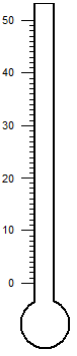 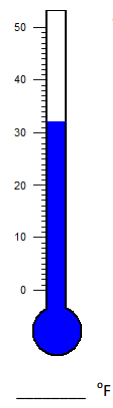  Find the rule and complete the “What’s my Rule?” Table.EDM Unit 10 Study GuideUse coins and bills.  Write the amount.  =  $ ____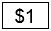 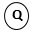 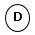 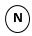 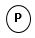 = $ ____Fill in the blanks.  Write ones, tens, hundreds or thousands.  The 4 in 4,621 stands for 4 __________.  The 6 in 3,568 stands for 6 __________.   10.   The 3 in 7,394 stands for 3 __________.11.  You buy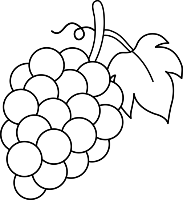                        Apples	                                  and                       Grapes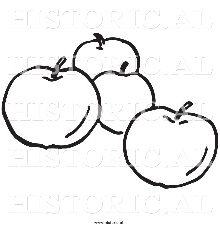                    1 lb at $1.78		1 bunch at $3.07Estimate the total cost.Estimated cost: $ ___ + $ ___ = $ ___ Use a calculator.  Find the exact cost.  Write the amount in dollar and cents notation.Exact Cost: $ _____ 12. You buy a bottle of juice for $3.16.  You give the cashier $5.00.  How much change should you get?  Show your work. 13. 4 people share 20 cookies.  How many cookies does each person get?______Show your work.inout250300425475400550